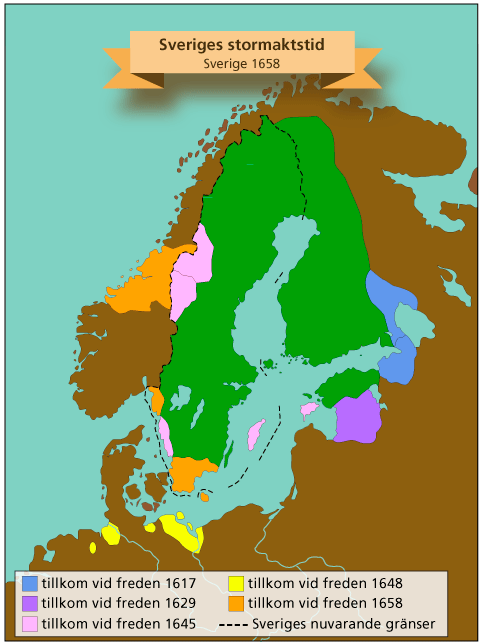 Stormaktstiden               När du har arbetat med det här området känner du till:	hur Sverige blev en stormaktde många krigen och hur de påverkade vanliga människor häxjakternaolika folk i det svenska riket och hur de levdenågra av de svenska regenternanågra exempel på hur stormaktstiden lämnat spår som syns i våra dagarvilka källor som finns och vilka vi kan lita på.använda och förklara ord och begrepp inom området.Undervisning	Föreläsningar och gemensam högläsning av faktatexterEnskilt arbete/grupparbeteSe filmer